AppendixPart 1: Selected Tables and FiguresPart 2: Issues of Design and RecruitmentPlease note: Further Supplementary Materials for the Causal Mediation Analyses Can Be Found in the APSR DataversePart 1Table A.1: Appendix Tables for Table 1 in Main Paper: Panels A and BA.1 Panel A: Mean Policy-Based Scores (PBS) By Issue Area Across Time, Participant Group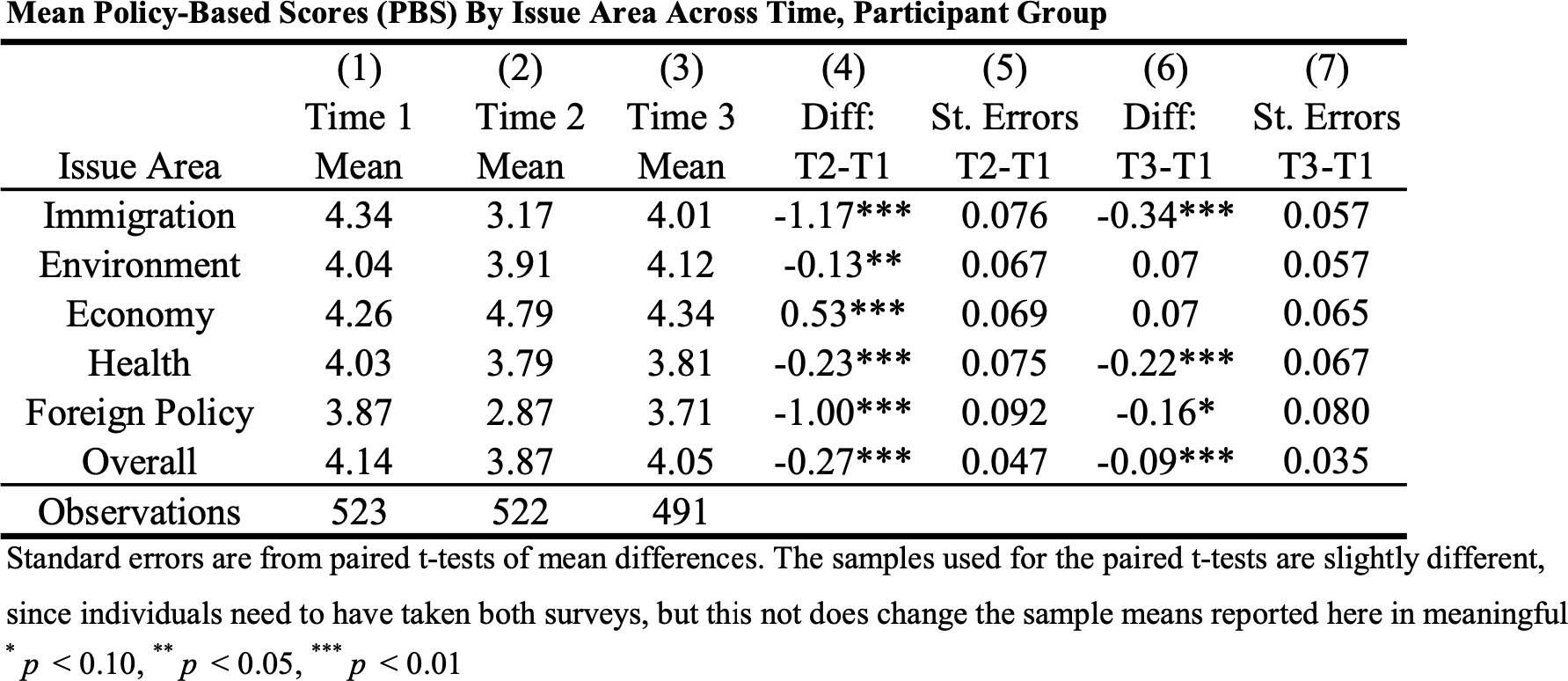 A.1 Panel B: Mean Policy-Based Scores (PBS) By Issue Area Across Time, ControlGroup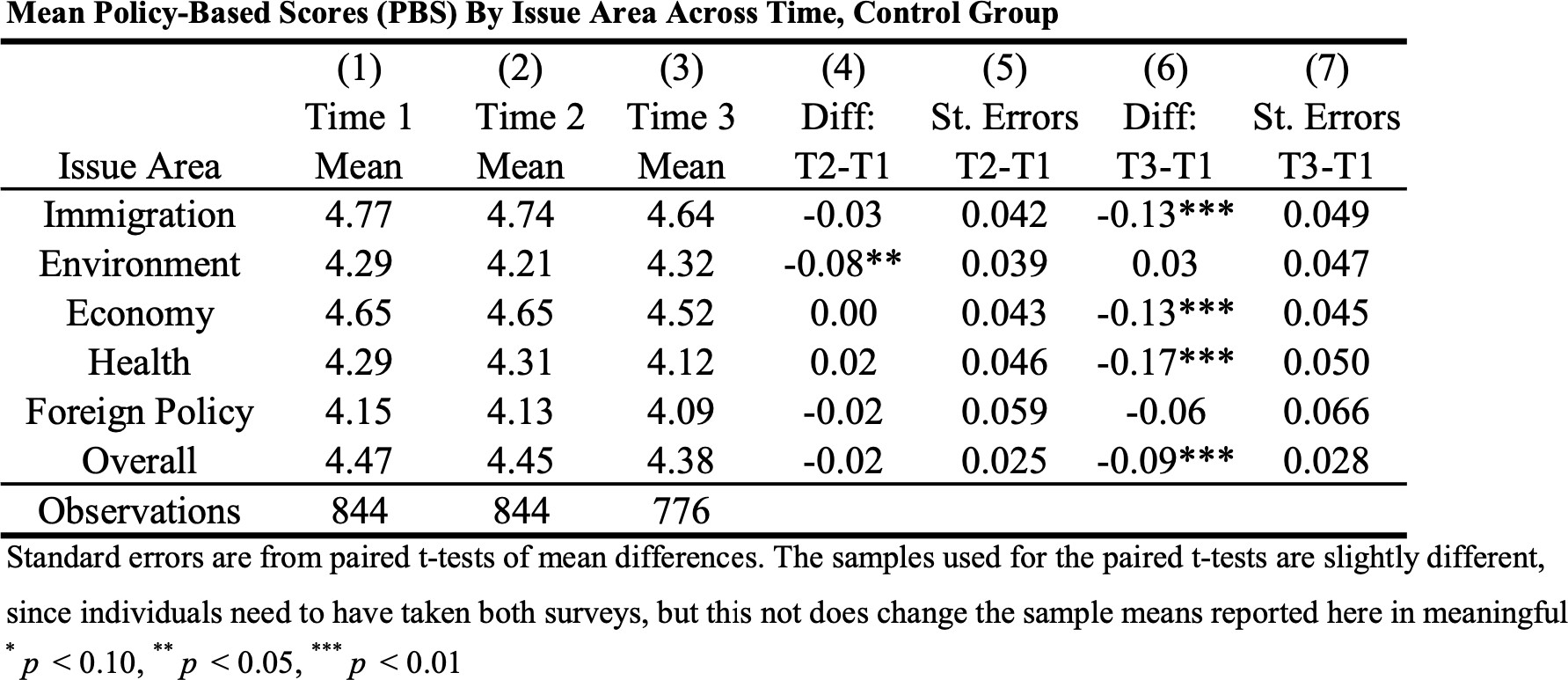 Table A.2: Differences By Issue Area1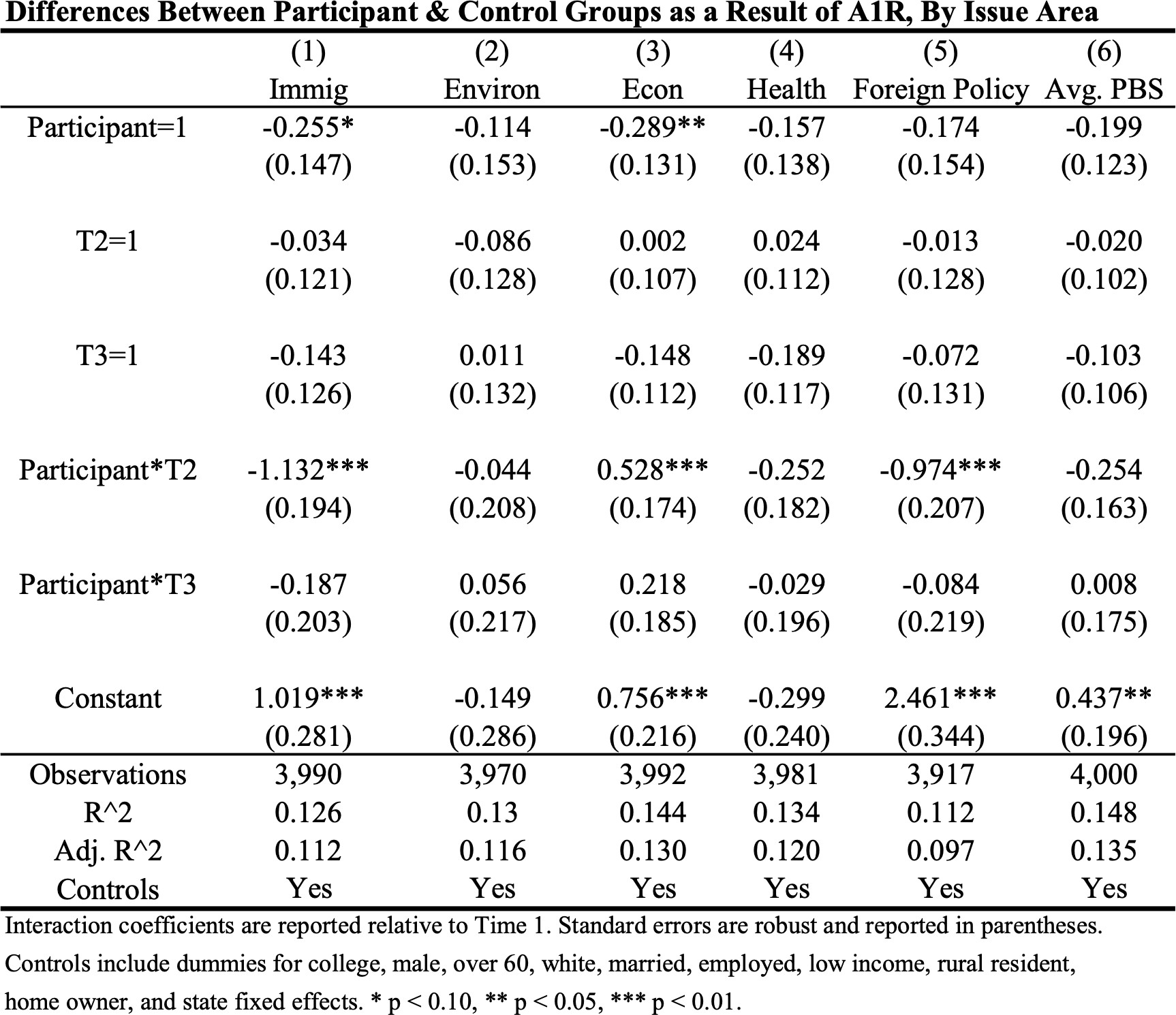 1 Please see “appendix_table_A2.log” in the Dataverse for complete model results.Table A.3: Balance Table, Time 1 Sample* p < 0.10, ** p < 0.05, *** p < 0.01Table A.4: Balance Table, Time 3 Sample* p < 0.10, ** p < 0.05, *** p < 0.01Table A.5: Balance Table, Time 4 Sample* p < 0.10, ** p < 0.05, *** p < 0.01Table A.6: Balance Table, Time 5 Sample* p < 0.10, ** p < 0.05, *** p < 0.01Table A.7: Voting Recollection for Participants and Control Group, Time 5Participants	ControlTable A8 Panels A, B and CKnowledge for Participants and Control for T1, T2 and T3Panel A: Share Answering Each Knowledge Question Correctly at Time 1* p < 0.10, ** p < 0.05, *** p < 0.01Panel B: Share Answering Each Knowledge Question Correctly at Time 2* p < 0.10, ** p < 0.05, *** p < 0.01Panel C: Share Answering Each Knowledge Question Correctly at Time 3* p < 0.10, ** p < 0.05, *** p < 0.01Table A 10Regressions, Figures 8-10(1)	(2)	(3)	(4)	(5)	(6)Follow Campaig nFollow Campaig nWorth Listenin gWorth ListeningKnowledg eKnowledgeInteraction coefficients are reported relative to Time 1. Standard errors are robust and reported in parentheses.Controls include dummies for college, male, over 60, white, married, employed, low income, rural resident,homeowner, and state fixed effects. * p < 0.10, ** p < 0.05, *** p< 0.01.The table above reports linear regression results with the objective of providing additional context for Figures 8-10. Figure 8, which captures differences between participant and control groups in following the campaign at Time 4, is addressed in columns (1) and (2). In column (1), we report results for a regression that, like Figure 8, is unconditional on any controls. The participant group is 0.72 points more likely to follow the campaign than the control group. With the mean control group campaign following level of 7.05, the participant group is about 10 percent more likely to follow the campaign at Time 4 than the control group. Conditioning on a range of demographic controls (education, gender, age, race, marital status, employment status, income level, rural/urban residence, home ownership status, and state of residence), as we do in column (2), does not do much to change this result. Figure 9, which captures differences in belief that my political opinions are worth listening to between participant and control groups, is addressed in columns (3) and (4). The interactions of participant dummy variables with Time 2 and Time 3 dummies show what happens to differences between participant and control groups over time. The large and statistically significant difference at Time 2 wanes in magnitude and loses statistical significance by Time 3, but the magnitude remains positive and substantial even at Time 3. The inclusion of demographic controls does not change the results in meaningful ways. Figure 10, which captures differences in the political knowledge index between participant and control groups, is addressed in columns (5) and (6). As in columns (3) and (4), the interactions show what happens to differences between participant and control groups over time. With or without controls, the regressions show that there is effectively no difference between participant and control groups at Time 2 in the knowledge index. By Time 3, however, the difference grows, with the participant group gaining political knowledge on its own, months after the experiment took place. This difference is weakly statistically significant. See log table in the Dataverse for complete model results.Appendix A 11 Components of the Policy Based Score (PBS)Figure A.1 Thermometer Ratings by Party for Treatment and Control, T1, T2 and T3 (Panels A, B, C and D)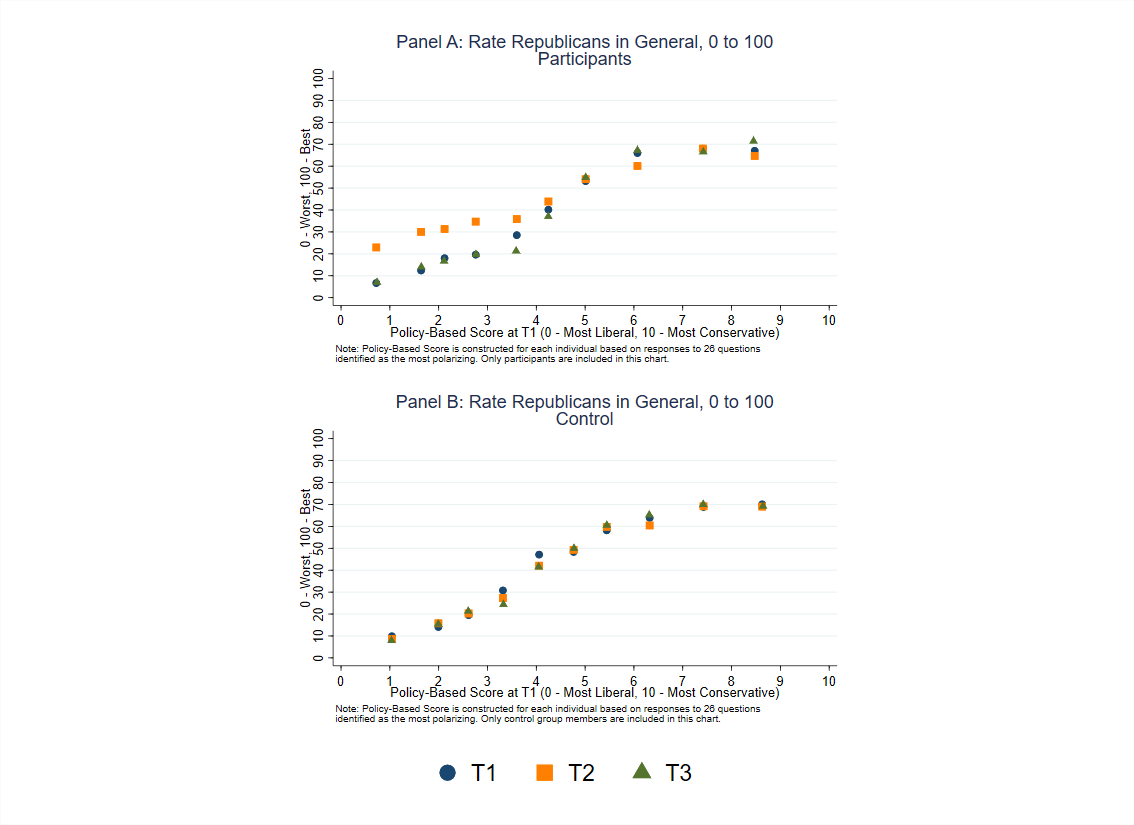 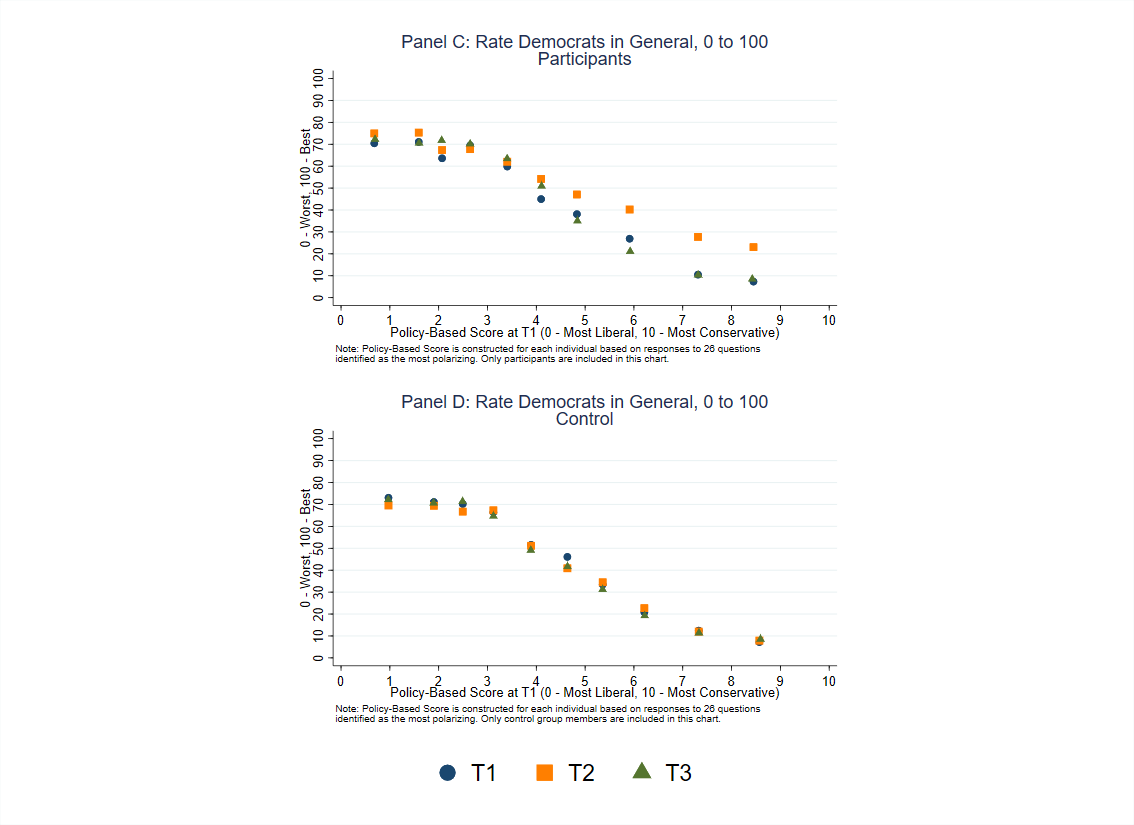 Figure A.2 Attitudes at T1 toward Those With Whom You “Disagree Strongly”, Treatment and Control Samples Panels A, B, C and DFigure A.2: Panel A: “Not Thinking Clearly” Time 1 Sample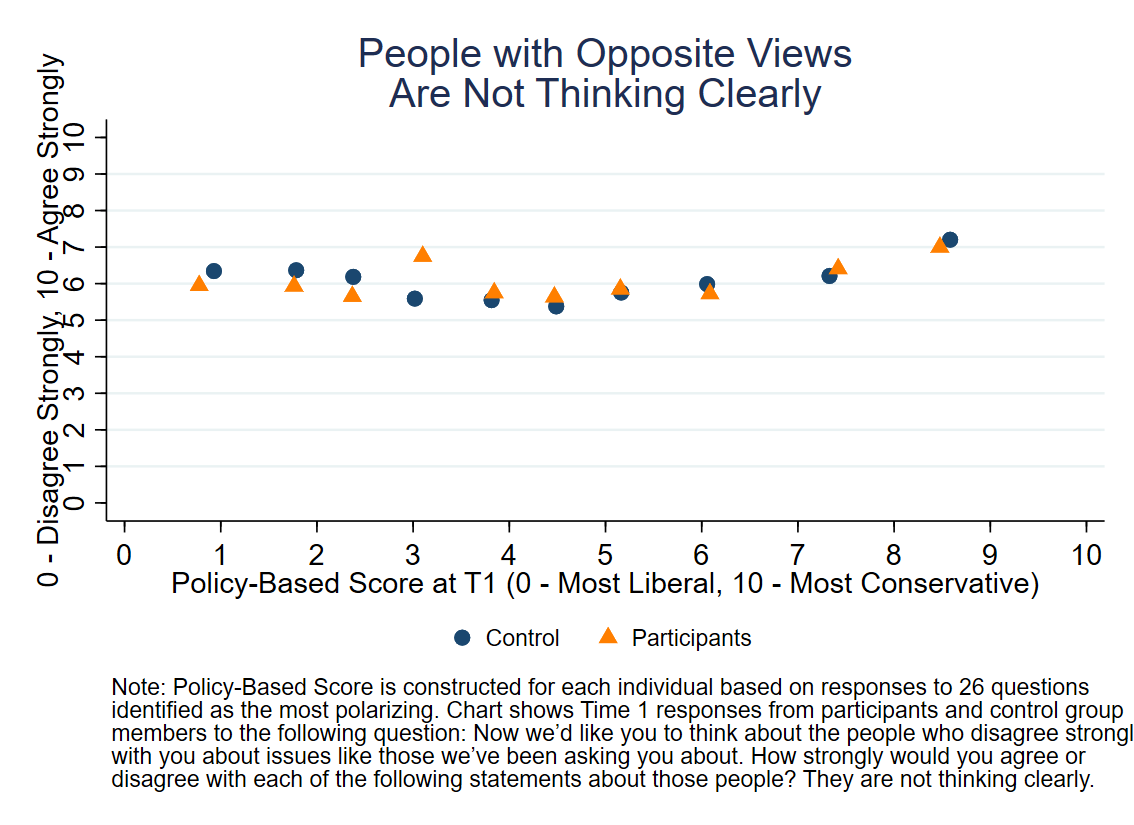 Figure A.2: Panel B: “Good Reasons” Time 1 Sample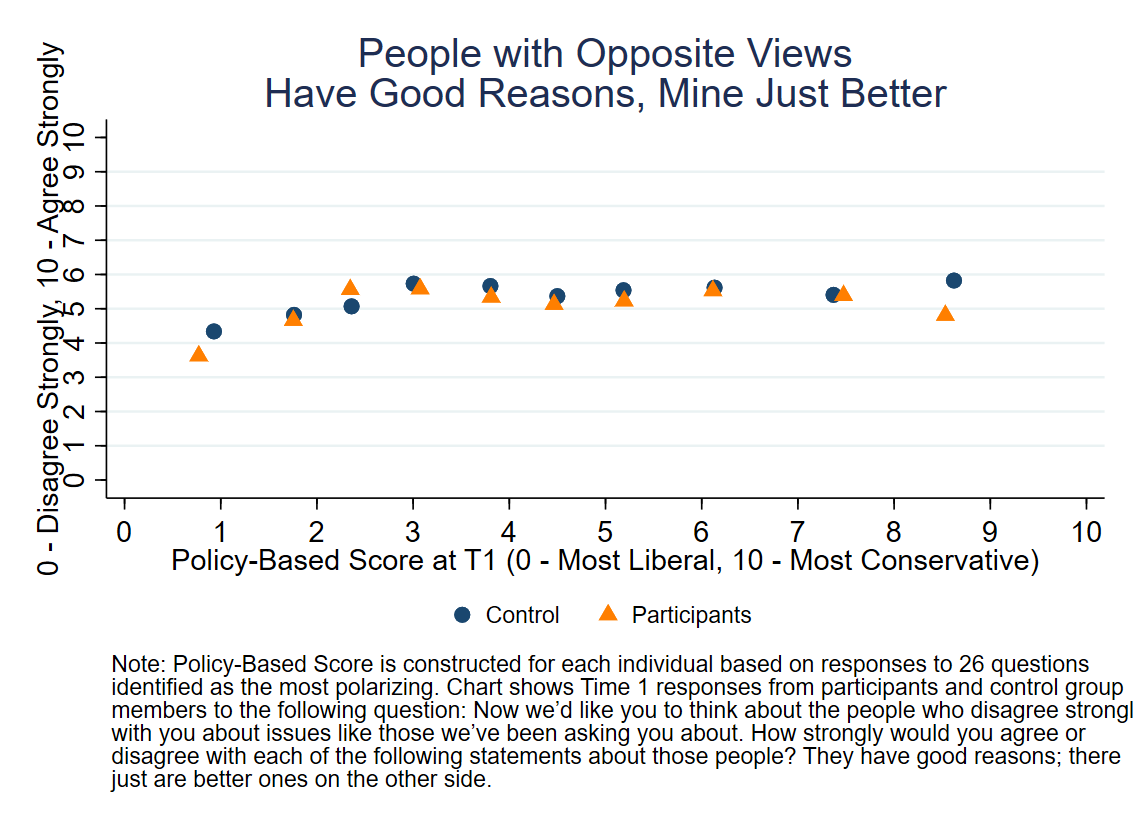 Panel C: “Not Thinking Clearly” Time 4 Sample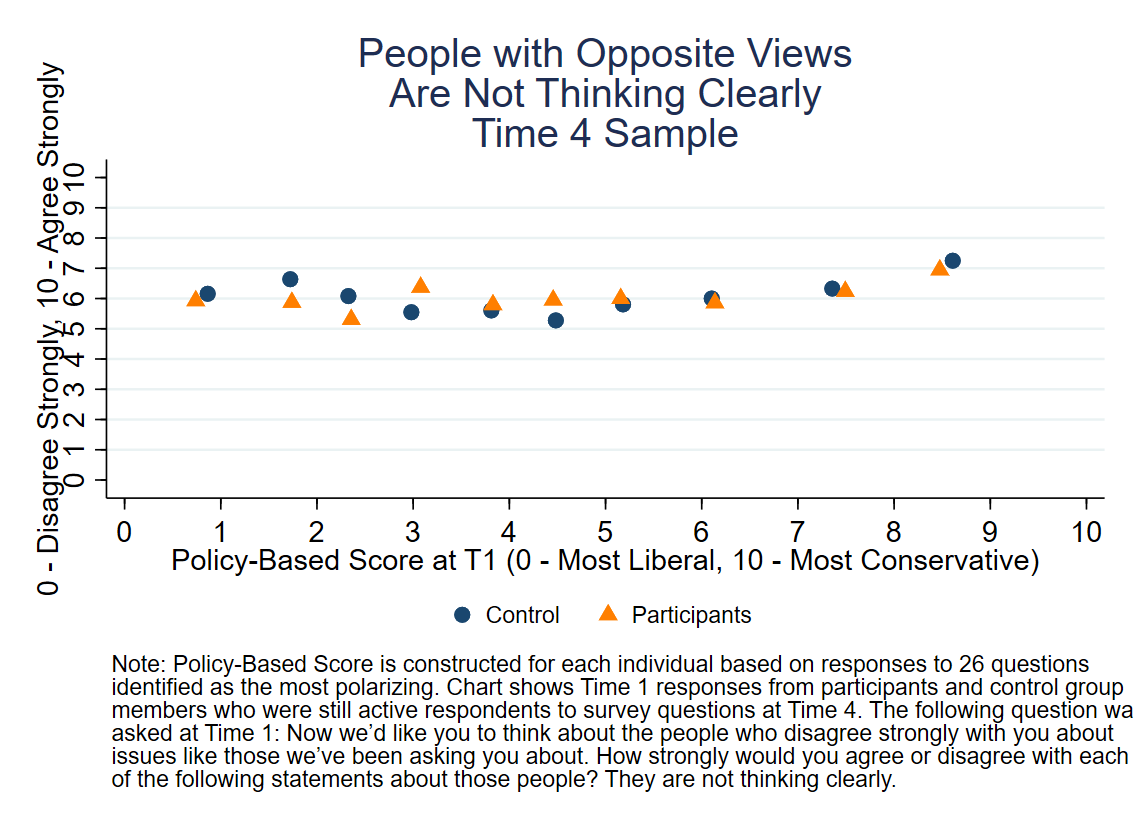 Figure A.2: Panel D: “Good Reasons” Time 4 Sample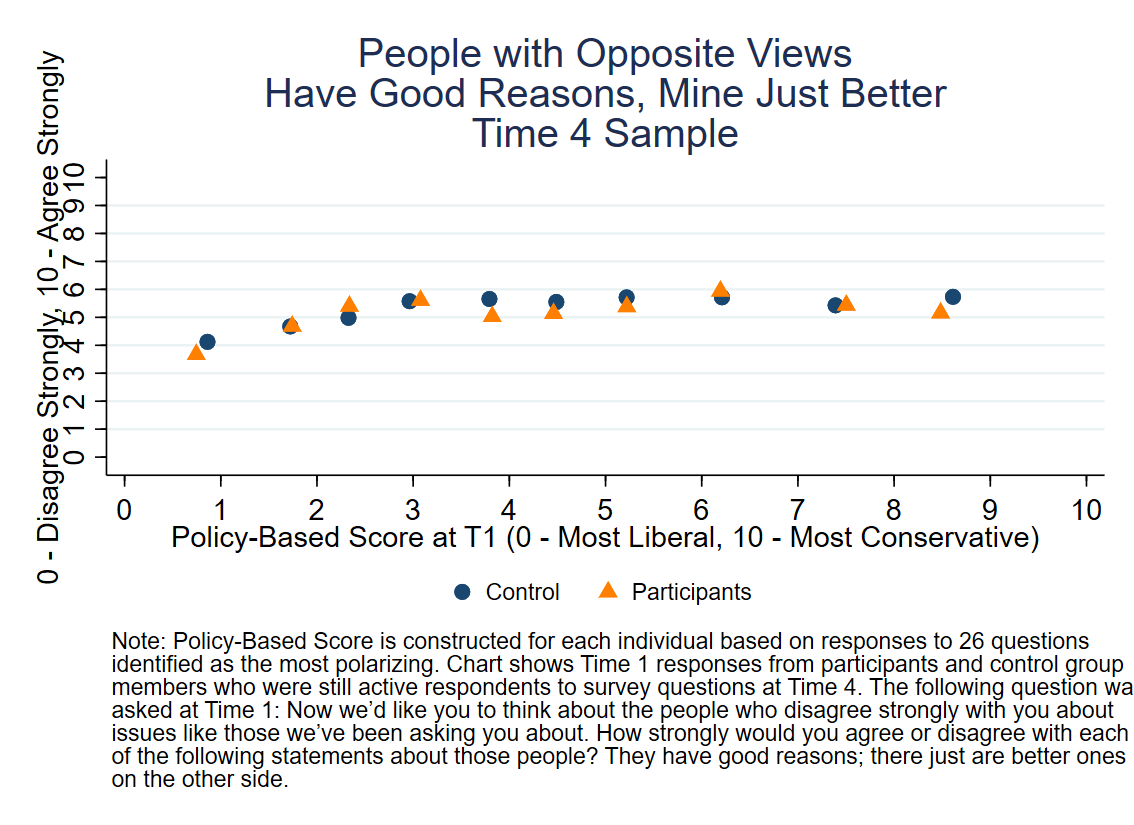 Table A12: Average Causal Mediated Effect (ACME) of Participation (95% CI) Verified Vote	Dependent Variable	*p < .1; **p < .05; ***p < .01Note: Each model is fit using a generalized linear mixed effects model for both the mediators and the dependent variables—linear models for each of the mediators and logistic regression models for the dependent variables. Random intercepts were fit at the state level. We include a set of respondent demographic controls (age, gender, race, education, employment status, and party ID) in each model, as well as respondent PBS. Observations include participants and control groups members. Models are fit using the ‘mediation’ package in R with 95% CI included in the parenthesis. Complete model results in the Appendix Tables for A12 below.Note: Further Supplementary Materials for Causal Mediation and Other Analyses Can be Found in the APSR DataversePart 2: Issues of Design and RecruitmentThis project employs an experimental design using treatment and control groups. The treatment in the project involved being invited to and then participating in the deliberations as a “delegate.” The control group, also a representative sample of registered voters, was not invited to participate in the deliberations and therefore did not receive the treatment. The respondents in the treatment and control groups were selected using stratified random sampling from NORC’s probability-based AmeriSpeak® Panel panel. The project selected a nationally representative sample of registered voters from the panel, and then randomly assigned the registered voters to the treatment and control groups. The AmeriSpeak Panel panel is an address based sample of approximately 35,000. The members of the panel were recruited by mail, telephone and personal visits and are paid a small honorarium for participating in surveys. They are promised confidentiality of their responses. The research protocol is approved by the IRB responsible for NORC. In addition, all of the travel and living expenses for the delegates were paid by the project, plus a modest honorarium.Using the panel as the probability sample source, we identified the delegates and controls in separate and independent processes to meet their respective requirements for targeted sample size. The control sample was selected first under a systematic stratified randomsample design to ensure a balanced sample with respect to age, gender, race/ethnicity, educational attainment, political party identification, geography, and other dimensions. After the control sample was selected, the delegate sample was identified from the rest of the sample frame using the same sample stratification procedure. The independent samples were drawn to create representative treatment and control samples that correspond to U.S registered voter population benchmarks derived from the November 2018 Current Population Survey or the 2018 General Social Survey.The treatment and control group samples were administered the same pre-event survey. All control group pre-event survey completions were retained for thepost-event follow-up survey. All treatment group pre-event survey completions were potentially eligible for selection to the event. NORC sub-sampled treatment group completions for selection to receive an invitation to participate in the event. The “final delegate” sample was selected from the pool of treatment pre-event survey completions who stated a willingness to be part of the event or were initially reluctant to participate but later changed their minds. To ensure that the final delegates who participate fully represent the diversity of the registered voting population, we set a sample size quota for key subpopulations defined by age, gender, race/ethnicity, geography, educational attainment, party identification, and LGBT status. NORC employed a “concierge” method, assigning a specific researcher to assist them with any travel or logistical issues related to their participation in the event. Additional funds were available to help respondents with special needs (compensation forchild-care at home, companions who might assist those who lacked mobility, etc). The participants were informed that they were participating in a social science investigation of their opinions collected in confidential questionnaires.The two surveys are designed to measure opinion and knowledge shifts that could occur in the time period elapsing between the administrations of the two surveys. The pre-event survey was administered to the treatment (n=2,741 completions) and control (1,101 completions) groups between July 9, 2019 and August 5, 2019 in English and Spanish. 1,566 participants in the treatment group were randomly selected within the relevant sub-populations to receive an invitation. 605 accepted and registered for the event. 560 booked travel (at the expense of the project) and 526 made the trip with 523 completing the final survey. The post-event survey was administered to the control group (n=844, 76.7% follow-up rate) between September 10 and September 20, 2019. The delegates completed the post-event survey on September 22, 2019 at the event itself using a self-administered paper survey. Of the 526 delegates attending event, 523 completed the post-event survey (99.4% completion rate).NORC then administered essentially the same questionnaire to the treatment and control groups at T3, ten months later in July 2020 and a shortened version at T4, October 20202. A final wave at T5 (November-December 2020) was administered by NORC after the election for self-report of actual voting by the treatment and control groups.Participants’ individual privacy rights are maintained in all published and written data resulting from the study. Participant’s confidentiality is maintained through confidential questionnaires and recordings producing anonymized transcripts. All data collected is for research purposes only, anonymized, and stored on an encrypted and password protected device.(1)Participant GroupMean(2)Control GroupMean(3)Difference (2)-(1)(4)T-Stat(5)Num Observations Participants/Contro lLess Than HS/HS0.100.200.11***5.27523/844Some College0.390.35        -0.04    -1.60523/844BA or Higher0.510.45        -0.06**    -2.33523/844Male0.480.52          0.031.14523/844Over 600.340.36          0.020.69523/844White0.640.72         0.08***3.09523/844Married0.490.55         0.06**2.21523/844Employed0.640.64             0.010.29523/844HH Inc. <$60,0000.400.42          0.020.76523/844Homeowner0.690.780.09***3.79523/844From Non-Metro0.120.12        -0.00-0.08523/844Share Democrats0.410.38        -0.03-1.03474/770Share Republicans0.270.32         0.05* 1.83474/770Share Independents0.320.30        -0.02-0.74474/770Policy-Based Score, T14.144.47         0.33** 2.55523/844Before election, said will vote0.890.86        -0.03-1.40463/710After election, said voted0.950.93        -0.02-1.32424/726After election, confirmed voted in registration files0.880.85        -0.03-1.11462/739Before election, said will vote for Biden0.620.52        -0.10***-3.22415/628After election, said voted for Biden0.580.51        -0.08**-2.45400/667(1)Participan t Group Mean(2)Control Group Mean(3)Differenc e (2)-(1)(4)T-Stat(5)Num Observations Participants/ControlLess Than HS/HS0.090.200.11***5.41491/776Some College0.380.34-0.04   -1.57491/776BA or Higher0.530.46-0.07**   -2.41491/776Male0.480.52 0.041.32491/776Over 600.340.37 0.020.86491/776White0.640.730.08***3.19491/776Married0.500.55 0.05*1.83491/776Employed0.630.64 0.010.39491/776HH Inc. <$60,0000.400.43 0.031.03491/776Homeowner0.700.780.08***3.07491/776From Non-Metro0.120.12 0.010.27491/776Share Democrats0.410.38-0.03   -1.14444/708Share Republicans0.280.33 0.041.60444/708Share Independents0.310.30-0.01   -0.40444/708Policy-Based Score, T14.144.48 0.34**2.54491/776Before election, said will vote0.890.86-0.03   -1.35457/689After election, said voted0.950.92-0.03   -1.64415/698After election, confirmed voted in registration files0.880.86-0.02-1.00437/680Before election, said will vote for Biden0.620.52-0.10***-3.06410/609After election, said voted for Biden0.590.50-0.09***-2.67393/640(1)Participan t Group Mean(2)Control Group Mean(3)Difference (2)-(1)(4)T-Stat(5)Num Observations Participants/ControlLess Than HS/HS0.090.200.12***5.36463/710Some College0.390.34    -0.05*-1.80463/710BA or Higher0.520.46  -0.06**-2.16463/710Male0.470.53     0.06* 1.94463/710Over 600.360.37     0.02 0.56463/710White0.660.73    0.07*** 2.63463/710Married0.500.56     0.06** 2.05463/710Employed0.620.64     0.02 0.55463/710HH Inc. <$60,0000.400.42     0.02 0.54463/710Homeowner0.710.79    0.07*** 2.84463/710From Non-Metro0.120.12   -0.00   -0.06463/710Share Democrats0.400.38   -0.03   -0.89421/648Share Republicans0.280.33    0.05    1.57421/648Share Independents0.320.30   -0.02   -0.63421/648Policy-Based Score, T14.124.48   0.36***     2.59463/710Before election, said will vote0.890.86   -0.03   -1.40463/710After election, said voted0.950.93   -0.02   -1.58399/668After election, confirmed voted in registration files0.890.87   -0.02-0.71415/622Before election, said will vote for Biden0.620.52-0.10***-3.22415/628After election, said voted for Biden0.580.50-0.09***-2.70378/614(1)Participan t GroupMean(2)Control GroupMean(3)Difference (2)-(1)(4)T-Stat(5)Num Observations Participants/Contro lLess Than HS/HS0.080.200.12***5.69424/726Some College0.400.35  -0.05-1.56424/726BA or Higher0.520.44  -0.08***-2.58424/726Male0.480.53    0.051.49424/726Over 600.390.37  -0.02-0.83424/726White0.720.75   0.031.06424/726Married0.540.57   0.020.70424/726Employed0.620.64   0.020.61424/726HH Inc. <$60,0000.390.40   0.020.53424/726Homeowner0.720.790.07***2.73424/726From Non-Metro0.130.13  -0.01-0.26424/726Share Democrats0.400.37  -0.02-0.80388/664Share Republicans0.280.33   0.041.46388/664Share Independents0.320.30  -0.02-0.62388/664Policy-Based Score, T14.234.50   0.27*1.93424/726Before election, said will vote0.900.86  -0.04*-1.86399/668After election, said voted0.950.93  -0.02-1.32424/726After election, confirmed voted in registration files0.900.87  -0.03-1.55377/642Before election, said will vote for Biden0.600.51  -0.09***-2.69362/590After election, said voted for Biden0.580.51  -0.08**-2.45400/667Trump/Pence15135.61%30441.87%Biden/Harris Didn't vote Someone elseDK/SKIPPED ON WEB/REFUSEDTotal23354.95%33746.42%Biden/Harris Didn't vote Someone elseDK/SKIPPED ON WEB/REFUSEDTotal235.42%547.44%Biden/Harris Didn't vote Someone elseDK/SKIPPED ON WEB/REFUSEDTotal163.77%263.58%Biden/Harris Didn't vote Someone elseDK/SKIPPED ON WEB/REFUSEDTotal10.24%50.69%Biden/Harris Didn't vote Someone elseDK/SKIPPED ON WEB/REFUSEDTotal424100%726100%(1)(2)(3)ParticipantControlDifferenceGroupGroup(2)-(1)meanMeanTrade0.410.38-0.03Taxation0.250.24-0.01Healthcare0.580.50-0.08***Climate0.320.32 0.00Immigration0.210.18-0.03House Majority0.720.69-0.03Senate Majority0.750.67-0.08***Observations5218401361(1)(2)(3)ParticipantControlDifferenceGroupGroup(2)-(1)meanMeanTrade0.500.40-0.10***Taxation0.470.27-0.20***Healthcare0.630.57-0.07**Climate0.500.33-0.17***Immigration0.750.16-0.59***House Majority0.700.66-0.04Senate Majority0.730.68-0.05**Observations5208371357(1)(2)(3)ParticipantControlDifferenceGroupGroup(2)-(1)meanMeanTrade0.540.45-0.09***Taxation0.400.29-0.12***Healthcare0.690.60-0.09***Climate0.390.30-0.09***Immigration0.260.17-0.09***House Majority0.810.71-0.09***Senate Majority0.850.75-0.11***Observations4917761267Participant=10.720***0.712***0.613***0.505***0.058***0.050**(0.134)(0.134)(0.138)(0.137)(0.022)(0.021)T2=10.0900.090-0.012-0.012(0.125)(0.122)(0.021)(0.019)T3=10.237*0.226*-0.004-0.004(0.127)(0.125)(0.021)(0.019)Participant*T20.699**0.699**0.699**0.699***-0.008-0.008*(0.185)(0.183)(0.033)(0.030)Participant*T30.1660.1780.0490.049*(0.189)(0.185)(0.032)(0.030)Constant7.050***6.150***7.004***6.963***0.671***0.809***(0.089)(0.330)(0.091)(0.639)(0.014)(0.033)Observations1,1711,1713,4083,4084,1014,101R^20.0230.1550.0480.0980.0090.165ControlsNoYesNoYesNoYesNo.QuestionImmigrationQ2A[Reduce the number of refuges allowed to resettle in the US.]Q2C[Provide aid to reduce poverty and violence in Central America.]Q2E[Increase the number of visas for low-skilled workers to move to the US for industries that need them, like agriculture and service.]Q2H[Continue DACA, the Deferred Action for Childhood Arrivals program, which protects people who were brought to the US as children when their parents entered the country illegally.]Q2I[Undocumented immigrants should be forced to return to their home countries before applying to legally come to the US to live and work permanently.]EnvironmentQ3A[The US should commit to the 2014 Paris Agreement to combat climate change.]Q3B[The US should go beyond the Paris Agreement and aim for more significant cutbacks on greenhouse gas emissions.]Q3C[The US should use taxes or other market incentives to achieve emissions reductions.]Q3D[A Green New Deal to commit to major investments in infrastructure and renewable energy.]Q3E[The US should expand oil and gas production.]Q3H[The US should mandate zero carbon emissions for cars, trucks, and buses.]Economy and TaxesQ4A[Capital gains -- income earned when an investment that has increased in value is sold -- should be taxed the same as ordinary wage income.]Q4B[The US should impose a wealth tax on the richest taxpayers, requiring them to pay a small portion of their wealth on an annual basis.]Q4C[The US should repeal the estate tax, which currently taxes deceased individuals worth at least $11 million and deceased couples worth at least $22 million.]Q4F[Lower the corporate tax rate from 21% to 15%.]Q4G[Increase federal minimum wage from $7.25/hr. to $15/hr.]Q4H[The government should cover the cost of college tuition at public universities for all students who could not otherwise afford it.]Q4I[The government should fund a bond for each child born that will accumulate in value until the child turns 18 to then become usable for higher education or other essentials for a start in life.]HealthcareQ5A[The Affordable Care Act should be repealed.]Q5B[Repeal the Affordable Care Act and replace with grants to state Governments to create their own systems.]Q5C[The federal subsidies in the Affordable Care Act that help the poor should be increased.]Q5D[The federal subsidies in the Affordable Care Act that help the middle class should be expanded to include more people.]Q5H[People should be automatically enrolled in a more generous version of Medicare.]Foreign PolicyQ6A[The US should rejoin the Trans-Pacific Partnership, a trading agreement between 12 countries excluding China.]Q6F[The US should recommit to the Iran Nuclear Agreement.]Q6G[Presidents should be required to obtain explicit congressional approval for sending US troops into combat situations.]Did Vote at AllDid Vote for Biden(t5)(t5)Follows Campaign0.0225***0.00851**(t3)(0.01, 0.04)(-0.000704, 0.02)Worth Listening To?0.00645*0.002769*Mediator	(t3)(-0.001, 0.02)(-0.003703,0.01)Knowledge Index0.010891***-0.00102(t3)(0.004674, 0.02)(-0.00628, 0.002)PBST1 - PBST2-0.005290.0242***(-0.01534, 0.001)(0.0142, 0.04)Observations927985